Аннотация к дополнительной профессиональной программеповышения квалификации«Организация и проведение развивающих игр, направленных на развитие логического мышления детей»1.Цели реализации программы. Дополнительная профессиональная программа повышения квалификации направлена на совершенствование и (или) получение новой компетенции, необходимой для профессиональной деятельности педагогических работников образовательных организаций любого типа/вида и (или) повышение профессионального уровня в рамках имеющейся квалификации, по укрупненной группе специальностей 44.00.00 «Образование и педагогические науки». 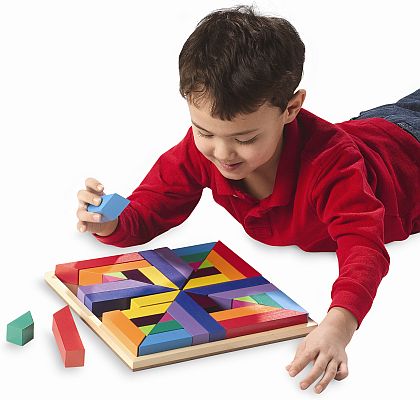 2. Характеристика нового вида профессиональной деятельности, трудовых функций и (или) уровней квалификацииПрограмма разработана в соответствии с:-  Федеральным законом «Об образовании в РФ» № 273_ФЗ от 29.12.2012 г.- требованиями федерального государственного образовательного стандарта среднего профессионального образования по специальности 44.02.01 «Дошкольное образование (утвержден Приказом Министерства образования и науки РФ от 27 октября 2014 г. № 1351).- профессиональным стандартом «Педагог (педагогическая деятельность в сфере дошкольного, начального общего, основного общего, среднего общего образования) (воспитатель, учитель)» (утвержден приказом Минтруда России от 18 октября 2013 г. № 544н). К освоению программы допускаются лица, имеющие среднее профессиональное и (или) высшее образование. Медицинские ограничения регламентированы Перечнем медицинских противопоказаний Минздрава России. После завершения обучения слушатели получают удостоверение о повышении квалификации установленного образца в объеме 72 часа.№ п/пСодержание совершенствуемых или вновь формируемых профессиональных компетенций№ п/пСодержание совершенствуемых или вновь формируемых профессиональных компетенций№ п/пСодержание совершенствуемых или вновь формируемых профессиональных компетенций1.Планировать, организовывать и проводить любую совместную (игровую) деятельность с детьми в соответствии с правилами техники безопасности и правилами СанПин.2.Применять компьютерные средства обучения; создавать  интерактивные игры при помощи программ Microsoft Office и в программах SMART Notebook и SMART Table3.Определять программное содержание: образовательную, развивающую и воспитательную задачи игровой деятельности; соблюдать структурные компоненты игровой деятельности; организовывать руководство и проводить различные виды игр (настольно-печатные игры – «лабиринт», «бродилки», «пазлы», «мозаика», «лото», «домино»; интерактивные игры в программе SMART notebook; развивающие игры – «Коврограф-Ларчик», развивающая среда «Фиолетовый лес» В.Воскобовича; «Палочки Дж.Кюизенера», «Блоки З.Дьенеша», «Кубики Б.П. Никитина», «Цветовой код», «Квадриллион», «Магистраль», мини-робота Вее-Воt «Умная пчела», Дары Фребеля) в соответствии с режимом дня; планировать и корректировать образовательные, развивающий (игровые) задачи (исходя из возрастных и индивидуальных особенностей детей; их запросов).4.Применять профессиональную терминологию; способы и формы общения с детьми; средства выразительности речи; этические нормы.